Всероссийский конкурс юных исследователей окружающей среды «Открытие – 2030»Динамика развития зоопланктона пойменного водоёма (сора) нижнего Иртыша и оценка качества водыНоминация: Экологический мониторингВыполнила:                  Булучевская Надежда Владимировна ученица 9 класса,МБУ ДО «Межшкольный учебный комбинат»  Об. «Юный ихтиолог»Руководитель:Степанова Ольга ВладимировнаПедагог дополнительного образования                                      МБУ ДО «Межшкольный учебный комбинат» Консультант:Слепокурова Нина Афанасьевна научный сотрудник   Госрыбцентраг. Ханты-Мансийск2021г.Динамика развития зоопланктона пойменного водоёма (сора) нижнего Иртыша и оценка качества водыВведение.  Важнейшей гидрографической особенностью Оби и Иртыша является наличие обширнейшей поймы. Пойма — это места, заливаемые во время весеннего паводка. Пойменный водоём (сор) исследуемый нами, находится в черте города Ханты-Мансийска, в восточной его части и имеет культурно –бытовое назначение. В летнее время он используется для стихийного купания, зимой и летом для любительского лова рыбы. Кроме того, он населён большим количеством гидрофитов, водных беспозвоночных, которые могут служить индикаторами состояния водной среды. Целью нашей работы было изучение динамики развития зоопланктона сора и определение сезонных колебаний качества воды.Зоопланктон - это организмы толщи воды, которые являются естественным кормом для рыб, а также надежным индикатором состояния водной среды в естественных водоемах. Данных по развитию зоопланктона в остаточных водоёмах низовий Иртыша очень мало, по исследуемому нами водоёму они отсутствуют [3,4 и др.].Задачи: 1.Дать краткие гидрологические особенности водоёма.2. Собрать пробы зоопланктона, ежемесячно с мая по октябрь.3. Определить качественный и количественный состав зоопланктона.4. Определить по составу организмов сезонные колебание качества воды в водоёме.                            План научных исследований1. Предварительный этап: определение того, что необходимо знать обисследуемой экологической проблеме. Выяснение местных экологическихпроблем. Определение цели исследования и путей её решения.2. Исследовательский этап: изучение состояния среды или предлагаемойпроблемы на практике, проведение полевых исследований, камеральная обработка взятых проб, работа с дополнительной литературой. 3. Заключительный этап. Оформление работы, презентации, выступление на конференции, обсуждение.        Материал и методика   Материал собирался юннатами СЮН. Пробы на соре в районе ВНСС брались на постоянной станции с мая по октябрь 2020 года.  Всего было собранно-8 проб, 6-количественных и 2-качественных с измерением температуры воды.  Зоопланктонные пробы собирались с помощью слива 50 литров воды через планктонную сеть Джеди, качественные - сачком [1]     Пробы фиксировались раствором формалина (4%). Обработка пробы проводилась с помощью микротехники и определителей на СЮН города Ханты-Мансийска. Для определения численности зоопланктона в камере Богорова просчитывалось 3 мл, взятых из пробы. По осредненным данным находили число организмов в пробе, переводили на м3 воды по формуле:                                          X = n*1000   ,                                                    50где n-средняя численность рачков в пробе. Массу организмов брали из литературы [5]    Индексы сапробности рассчитывали по численности организмов в пробе с использованием формулы Пантле и Букка в модификации Сладечека [2].        Где S - индекс сапробности.s – Показательный индекс для вида, взятый из литературы.h – Численность вида.Класс чистоты воды определялся по таблице:                            Шкала оценки качества водРезультаты исследования:Пойменный водоём на протоке Горной (сор) находится в черте города, в восточной его части и образуется за счёт разлива мелких речек и ручьёв. (Прил.Рис.1,2)   Большая часть акватории сора – мелководные участки (0,5-0,6 м), однако, по данным комплексного обследования юннатов в 2012г. на старом русле пр. Горной отмечаются глубины до 5.0 – 9.0 метров. Прибрежная зона и мелководья сильно заросли макрофитами.  Из гидрофитов преобладают роголистник, стрелолист, частуха, большие акватории заняты рогозом, тростником. Дно покрыто крупно - детритным илом. Ихтиофауна представлена карасем, в последние годы в соре отмечается в большом количестве ротан, который стал объектом зимней рыбалки для жителей города. С весенним паводком, по словам рыбаков, в сор заходят на нагул и нерест щука, язь, елец, плотва, ерш.     За вегетационный сезон 2020г в зоопланктоне прибрежной зоны исследуемого водоёма определено 38 видов, в том числе 11видов коловраток, 20-кладоцер, 7- копепод (прил.1)  В мае при температуре 8 градусов отмечено 10 видов организмов зоопланктона.  Доминировали в начале вегетационного сезона по количеству коловратки и циклопоиды (табл.1). Количественные показатели в мае наименьшие за весь период наблюдения. Средняя численность организмов составила 4,2 тыс. экз./м3 при биомассе 24,9 мг/м3 воды (табл.1).                                                                                               Таблица 1 Количественное развитие зоопланктона, 2020г.Индекс сапробности вычисленный по индикаторным видам составил 1.67, что характеризует умеренное загрязнение – 3 класс.  С ростом температур в летние месяцы июне и июле (16 -20.20С) структурный состав зоопланктона меняется, растёт число теплолюбивых видов рачкового планктона и их количество (прил.2 Рис3,4). Преобладающими формами становятся ветвистоусые рачки р.р. Chydorus, Polyphemus. Среди копепод доминирует Diaptomus graciloides. По биомассе в это время доминируют кладоцеры, по численности копеподы. (прил.2) Индекс сапробности составил 1.61- 1.57, 2-ой класс – чистые воды. (табл.2)В августе (температура 170 С) отмечаются наибольшие количественные показатели зоопланктона. Вспышка численности происходит за счёт массового развития коловраток, преимущественно крупной формы Asplanchna priodonta. Доля коловраток в общей численности и биомассе составляет свыше 70%. Индекс сапробности -1.53 – чистые воды.  В осенние месяцы в сентябре, октябре с понижением температуры воды(9,5-110С) зоопланктон стал менее разнообразен, он состоит в основном из копепод и коловраток. Преобладали среди коловраток- р.Asplanchna, Keratela cochlearis, среди копепод р. Diaptomus, Cyclops и их молодь.  Индекс сапробности со спадом воды и обмелением составили 1.76 – 2.2 – умеренно загрязненные воды – 3 класс.  Таким образом в мае, когда температура еще низкая, число видов зоопланктона и численность минимальны. В летние месяцы с увеличением температуры воды наступает более интенсивное развитие зоопланктона – увеличивается число видов и плотность за счет теплолюбивых кладоцер. В осенние месяцы численность зоопланктона снижается, составляют его в основном  копеподы и их молодь. Индексы сапробности в течение вегетационного сезона также меняются. В начальный период паводка воды оценивались как умеренно загрязненные, в летние месяцы идет снижение индексов, что свидетельствует об очищении вод и осенью наблюдается новое повышение индексов. Уменьшение индексов в летние месяцы говорит о наличие процессов самоочищения в теплый период времени.Таблица 2Сезонные изменения индексов сапробности сора.Использование результатовДанные проведенных исследований могут быть использованы при мониторинге окружающей среды природоохранными организациями.Выводы:1. Остаточный водоём поймы нижнего Иртыша мелководный, сильно заросший высшей водной растительностью, ихтиофауну составляют карась, ротан, язь, щука, окунь, а также населён множеством беспозвоночных.2. Зоопланктон составляют 38 видов: коловраток – 11, - кладоцер- 20, копепод- 7 3. . В начале сезона, в мае число видов, численность и биомасса зоопланктона минимальны, составляют его в основном коловратки и копеподы.4. В летние месяцы зоопланктон разнообразнее за счёт теплолюбивых кладоцер. Максимум в развитии зоопланктона отмечен в августе. Общая численность зоопланктона ровнялась 262,4 тыс.экз./м3, биомасса 3593,0 мг/м3.5. В сентябре-октябре качественный состав и количество видов зоопланктона уменьшается, он состоит в основном из копепод и их молоди.6.Качество воды, оцененное по индексам сапробности в течении вегетационного сезона, меняется от умеренного загрязнения до чистых вод в летний период. Осенью с убылью воды отмечается повышение индекса сапробности.                                                 Литература:1. Методика изучения биогеоценозов внутренних водоёмов. 1975.  Наука, М.: 230 с.      2. Руководство по методам гидробиологического анализа поверхностных вод и донных отложений. 1983. Гидрометеоиздат. Л :35-78с.3. Салазкин А.А., Устеленцева Э.П. 1965. Зоопланктон пойменных водоёмов нижней Оби и низовьев Иртыша и некоторые особенности его развития. - Зоол. Ж.,. т.44,вып.6, 818-825с.4.Петров И.Б. 1979. Обь – Иртышская пойма (типизация и качественная оценка земель) – Новосибирск: 134с.5. Салазкин А.А., Слепокурова Н.А 1977. Средние веса и линейные размеры массовых видов планктонных ракообразных в озёрах Ханты-Мансийского округа. – В сб. Рыбное хозяйство Обь - Иртышского бассейна. Свердловск: 128-132с.Приложения                                  Сбор проб зоопланктона	                           Рис.1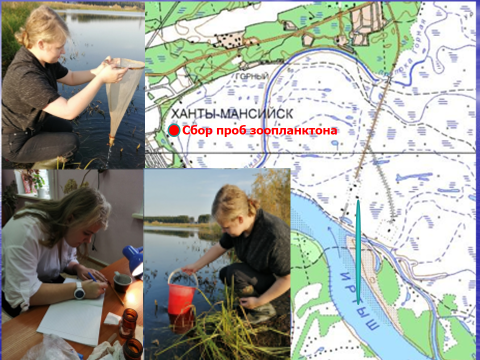  Рис.2Пойменный водоём (сор) нижнего Иртыша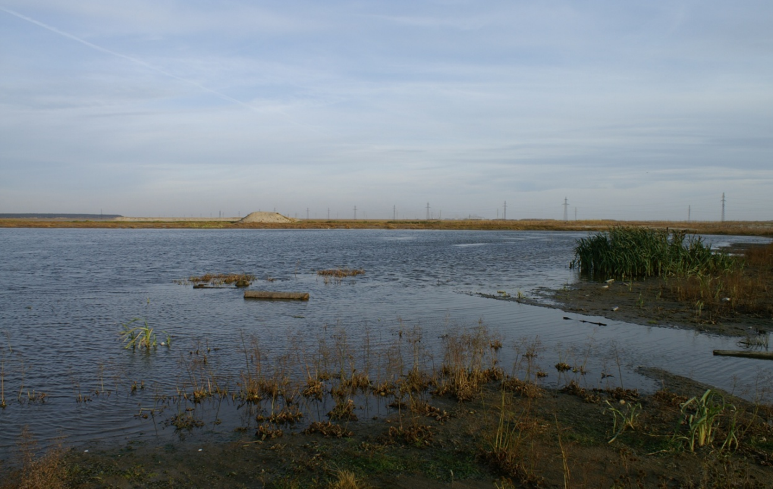 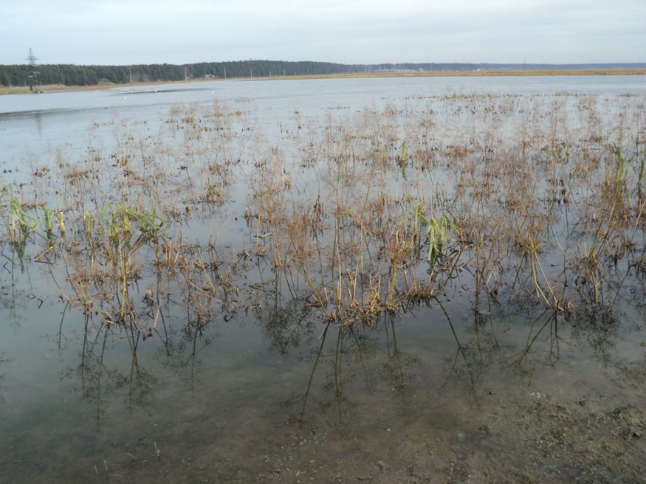                                                                                                                    Приложение 1                     КАЧЕСТВЕННЫЙ СОСТАВ ОРГАНИЗМОВ, 2020г.  Приложение 2Рис.3Соотношение основных групп зоопланктона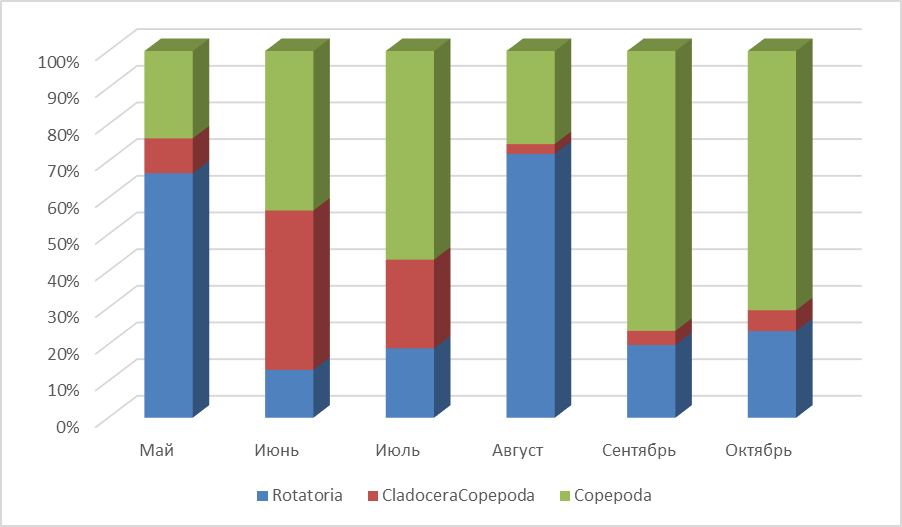 Рис.4Зависимость численности зоопланктона от температур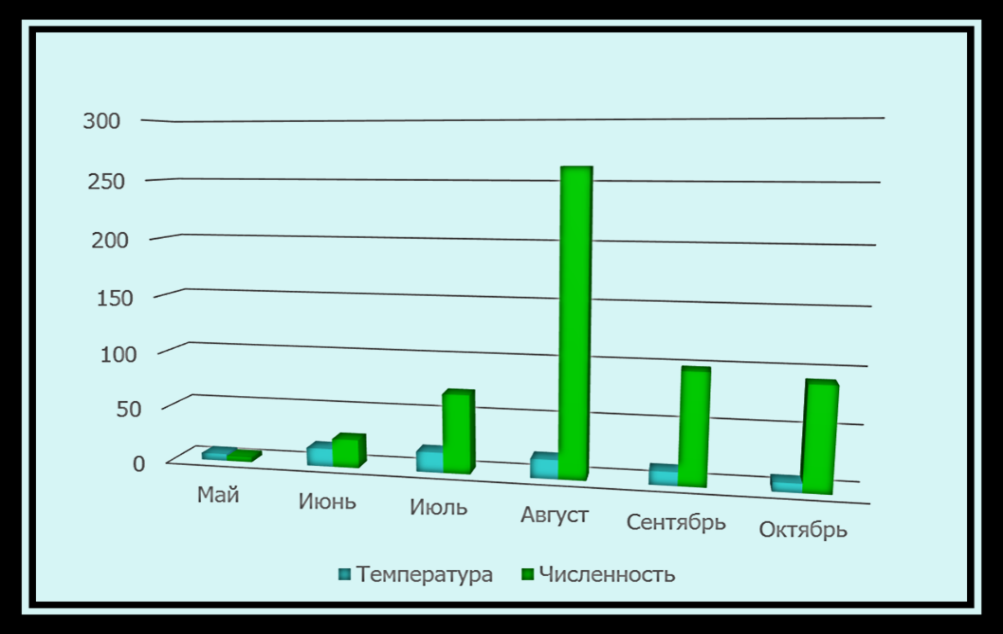                                                              S =∑(s*h) /∑  hПоказатель сапробности                ВодыКласс чистоты1очень чистые водыI1,1-1,5чистые водыII1,6-2,5умеренно загрязнённые водыIII2,6-3,5загрязнённые водыIV 3,6-4,0грязные водыVГруппы организмовМай т.экз./м³мг/м³Июньт.экз./м³мг/м³Июль т.экз./м³мг/м³Август т.экз./м³мг/м³Сентябрь т.экз./м³мг/м³Октябрь т.экз./м³мг/м³Rotatoria2.85.83.31.813.339.2188.82795.219.5256.221.6127.4Cladocera0.411.111.0114.217.0723.67.0206.73.8162.75.2212.0Copepoda1.08.011.0278.040.0270.666.6591.175.01124.564.61240.5Всего:4.224.925.3394.070.31033.4262.43593.098.31543.491.41579.9      t˚C:8.01620,217119.5К-во видов:101315201712майиюньиюльавгустсентябрьоктябрь1.661.611.571.531.762.2ОРГАНИЗМЫ МайИюньИюльАвгустСентябрьОктябрьRotatoriaAsplanchna priodonta++++Brachionus calyciflorus+Conochilus unicornis+Euchlanis dilatata+++++Keratella quadrata+K cochlearis+++Polyarthra vulgaris++Synchaeta pectinata++Lecana luna++Trichocerca  parvula++Trichotria  truncata+CladoceraAlona  affinis++++A quadrangularis++++Alonella nana+++Acroperus harpae+Bosmina coregoni++Ceriodaphnia affinis+++Chydorus sphaericus++++++Ch ovalis+Ch globosus+Daphnia longispina++Diaphanosoma brachyurum++Eurycercus lamellatus++Macrothrix hirsuticornis+++Peracantha truncata+++Pleuroxus uncinatus++Polyphemus pediculus+Scapholeberis mucronata++Sida crystallina+++Simocephalus vetulus++CopepodaAcantocyclops viridis++++Ac vernalis+++Cyclops strenus+C kolensis+Eudiaptomus gracilis++++Eu bacillifer++Eu graciloides++++Cyclops juv++++++Nauplii++++++